Identify whether the facial expression is positive, negative, or neutral. (Circle one)    What feeling words can you associate with each of the following facial expressions? Write a feeling word on the line provided.   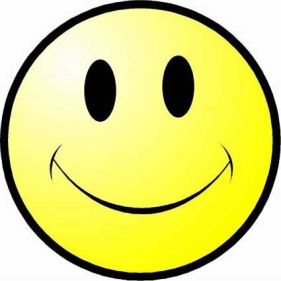 PositiveNegativeNeutralFeeling Word: _____________________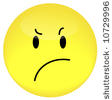 PositiveNegativeNeutralFeeling Word: _____________________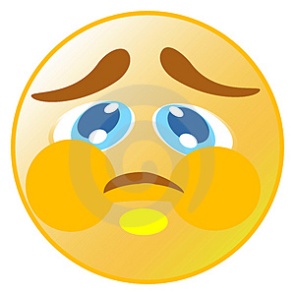 PositiveNegativeNeutralFeeling Word: _____________________                                   